PENGARUH PELATIHAN DAN MOTIVASI TERHADAP KINERJA KARYAWAN PT. PHILIA CITRA SEJAHTERA JAKARTA UTARAOleh :Nama : Nadya SusantoNIM : 29140340SkripsiDiajukan sebagai salah satu syaratUntuk memperoleh gelar Sarjana ManajemenProgram Studi ManajemenKonsentrasi Manajemen Sumber Daya Manusia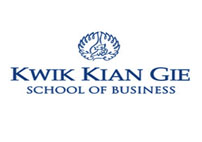 INSTITUT BISNIS dan INFORMATIKA KWIK KIAN GIE JAKARTAJanuary 2019